Suman Educational Trust’s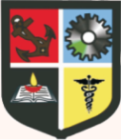 Dilkap Research Institute of Engineering & Management StudiesAt- Village Mamdapur, Post- Neral, Tal- Karjat, Pin:-410101Academic Year 2018-19Department of Mechanical  Engineering e- Books (free)HEAT AND MASS TRANSFER✓ INCROPERA – https://drive.google.com/open?id=0B9bpsTYXP4ceUEgzVHVQLWFDd2s✓ YUNUS CENGEL – https://drive.google.com/open?id=0B9bpsTYXP4ceWHlDWWlHdEx6aFE✓ R. K. RAJPUT – https://drive.google.com/open?id=0B9bpsTYXP4cebkg2WF91b25DVFE✓ KOTANDARAMAN – https://drive.google.com/open?id=0B7JWdKw_4Q07dnh5bXk5X0tRV0E✓ FRANK KREITH – https://drive.google.com/open?id=0B7JWdKw_4Q07UTdOOUpydU51ZWM✓ JOHN LIENHARD – https://drive.google.com/open?id=0B7JWdKw_4Q07MGtkTnVMT1FIRFE✓ J.P. HOLMAN – https://drive.google.com/open?id=0B7JWdKw_4Q07cldUV3RqS2ZTN1kSuman Educational Trust’sDilkap Research Institute of Engineering & Management StudiesAt- Village Mamdapur, Post- Neral, Tal- Karjat, Pin:-410101Academic Year 2018-19Department of Mechanical  Engineering e- Books (free)THERMODYNAMICS✓ N.D. HARI DASS – https://drive.google.com/open?id=0B6pGoYzCs7PgQUxRbFR1Y0x0akk✓ R.K. RAJPUT – https://drive.google.com/open?id=0B6pGoYzCs7PgUUpLSGlFY1JWNzA✓ CENGEL BOLES – https://drive.google.com/open?id=0B6v8d0nd8ubpMlY0LWJUM09Tc1E✓ SANFORD KLEIN – https://drive.google.com/open?id=0B9bpsTYXP4ceWTI2QTBwVkttM0U✓ MARK J. ASSAEL – https://drive.google.com/open?id=0B9bpsTYXP4ceVENpU0p4Mm1yZlE✓ BORGNAKKE 8e – https://drive.google.com/open?id=0B9bpsTYXP4ceOTJZMlloUU5ZY2M✓ ROBERT BALMER – https://drive.google.com/open?id=0B7JWdKw_4Q07X2M3TmtsckUxVmc✓ MORAN, SHAPIRO – https://drive.google.com/open?id=0B7JWdKw_4Q07QjZfbGRYbzVzYzg✓ CHIH WU – https://drive.google.com/open?id=0B5CXzYw2DbwIUHZlZmFUQ0l6ZDQ✓ NO AUTHOR – https://drive.google.com/open?id=0B9bpsTYXP4ceZE9FcC13d0NRa28✓ BILL POIRIER – https://drive.google.com/open?id=0B6pGoYzCs7PgMEtJV2FHd2ZKT1U✓ ONKAR SINGH – https://drive.google.com/open?id=0B9bpsTYXP4cebmNjUGJJSXdNNXM✓ MERLE C. POTTER – https://drive.google.com/open?id=0B6pGoYzCs7PgTmMzcUZtbmxfSGc✓ CENGEL – https://drive.google.com/open?id=0B7JWdKw_4Q07cGFMbXU4WkpiWDA✓ BORGNAKKE SONNTAG – https://drive.google.com/open?id=0B7JWdKw_4Q07bk9ab1k5VmlrYlESuman Educational Trust’sDilkap Research Institute of Engineering & Management StudiesAt- Village Mamdapur, Post- Neral, Tal- Karjat, Pin:-410101Academic Year 2018-19Department of Mechanical  Engineering e- Books (free)FLUID MECHANICS✓ S.K. SOM, BISWAS – https://drive.google.com/open?id=0B9bpsTYXP4ceNU81TXgtZlJqNDg✓ KOTHANDARAMAN – https://drive.google.com/open?id=0B9bpsTYXP4ceS282WkN3ZDhGZDA✓ FRANK M. WHITE – https://drive.google.com/open?id=0B-IbNSAhk4D2dFh4NmZySXJCSGs✓ BERNARD MASSEY – https://drive.google.com/open?id=0B9bpsTYXP4ceUkpJeFl0dkljTk0✓ ZOED HUSAIN – https://drive.google.com/open?id=0B6pGoYzCs7PgQlhOalVRaUhvcUU✓ SCHAUMS – https://drive.google.com/open?id=0B6pGoYzCs7PgR2xvcld6a2VmRmc✓ CENGEL, CIMBALA – https://drive.google.com/open?id=0B0-N9SbCFhV8UXhDNmN5R19BT28✓ ELGER, CROWE – https://drive.google.com/open?id=0B6pGoYzCs7PgaGhYT0Z1S2FqUkk✓ NAKAYAMA – https://drive.google.com/open?id=0B6pGoYzCs7PgdFp6WVlJS05LOW8✓ KUNDU, COHEN – https://drive.google.com/open?id=0B6pGoYzCs7PgQ09OdWxGUklTbXc✓ R.K. TURTON – https://drive.google.com/open?id=0B7JWdKw_4Q07VlRlR2ZmV3JYUVU✓ GRANT INGRAM – https://drive.google.com/open?id=0B7JWdKw_4Q07bUNmcUdsSVdlR1E✓ S.L. DIXON – https://drive.google.com/open?id=0B7JWdKw_4Q07V3plLWNsX1dfaGM✓ MUNSON – https://drive.google.com/open?id=0B7JWdKw_4Q07ZlA2ZFA4Mk5sMW8Suman Educational Trust’sDilkap Research Institute of Engineering & Management StudiesAt- Village Mamdapur, Post- Neral, Tal- Karjat, Pin:-410101Academic Year 2018-19Department of Mechanical  Engineering e- Books (free)STRENGTH OF MATERIALS✓ RILEY – https://drive.google.com/open?id=0B9bpsTYXP4ceOGd5SFFWbFI2b1E✓ JAMES GERE, GOODNO – https://drive.google.com/open?id=0B9bpsTYXP4ceQjItY2drX3Fic00✓ JAMES GERE – https://drive.google.com/open?id=0B9bpsTYXP4ceUFB0eWNfNmZXdHc✓ BEER & JOHNSTON – https://drive.google.com/open?id=0B7JWdKw_4Q07ME81c1VFZTFtVEk✓ SCHAUM – https://drive.google.com/open?id=0B6pGoYzCs7PgUGpLMEFwSGhFMFE✓ JOHN CASE – https://drive.google.com/open?id=0B6pGoYzCs7PgTUlqMXAtS19fTHM✓ WARREN C. YOUNG – https://drive.google.com/open?id=0B6pGoYzCs7PgQVZFMnB2bWJpVFk✓ MADHUKAR VABLE – https://drive.google.com/open?id=0B6pGoYzCs7PgbUVkRzRjdUhvUDASuman Educational Trust’sDilkap Research Institute of Engineering & Management StudiesAt- Village Mamdapur, Post- Neral, Tal- Karjat, Pin:-410101Academic Year 2018-19Department of Mechanical  Engineering e- Books (free)MECHANICS✓ MERIAM KRAIGE-DYNAMICS – https://drive.google.com/open?id=0B9bpsTYXP4ceSUZLaEYyNDRGMWs✓ MERIAM KRAIGE-STATIC – https://drive.google.com/open?id=0B9bpsTYXP4ceRjBJQjd1UTVmNHM✓ R.S. KHURMI – https://drive.google.com/open?id=0B9bpsTYXP4ceQ1o1OE83WEtOTk0Suman Educational Trust’sDilkap Research Institute of Engineering & Management StudiesAt- Village Mamdapur, Post- Neral, Tal- Karjat, Pin:-410101Academic Year 2018-19Department of Mechanical  Engineering e- Books (free)MANUFACTURING✓ MIKELL P. GROOVER – https://drive.google.com/open?id=0B7JWdKw_4Q07M1F1Nm92TEUzczA✓ KALPAKJIAN – https://drive.google.com/open?id=0B5CXzYw2DbwIR1FlMW9hMkpQV0k✓ THOMAS CHILDS – https://drive.google.com/open?id=0B7JWdKw_4Q07aXUtT1RYTFR0YWs✓ HASSAN ABDEL – https://drive.google.com/open?id=0B9bpsTYXP4ceeUZVdVM1UmhxYnM✓ U.K. SINGH – https://drive.google.com/open?id=0B6pGoYzCs7PgcWw4ZlN1aWhwUkE✓ HUGH JACK – https://drive.google.com/open?id=0B7JWdKw_4Q07cmVDcG1xd0UxZWc✓ RAJENDER SINGH – https://drive.google.com/open?id=0B7JWdKw_4Q07NllHWUF0Z01URkU✓ HASSAN ABDEL – https://drive.google.com/open?id=0B7JWdKw_4Q07NVdOanhSRm5PYW8✓ SINDO KOU – https://drive.google.com/open?id=0B7JWdKw_4Q07Vjd2ZExMZFpvN2sSuman Educational Trust’sDilkap Research Institute of Engineering & Management StudiesAt- Village Mamdapur, Post- Neral, Tal- Karjat, Pin:-410101Academic Year 2018-19Department of Mechanical  Engineering e- Books (free)INDUSTRIAL AND OPERATIONS RESEARCH✓ S. ANIL KUMAR – https://drive.google.com/open?id=0B6pGoYzCs7PgZ2hLc0sxa0lLdGc✓ MURTHY – https://drive.google.com/open?id=0B6pGoYzCs7PgYmUzV3l3YTNNX3M✓ WAYNE L. WINSTON – https://drive.google.com/open?id=0B6pGoYzCs7PgUTdjWVpkSm5TdUk✓ R. KESAVAN – https://drive.google.com/open?id=0B6pGoYzCs7PgNVBnMXNDS2Q4ams✓ HILLIER LIEBERMAN – https://drive.google.com/open?id=0B9bpsTYXP4ceb1pRNGFrMlNLN1ESuman Educational Trust’sDilkap Research Institute of Engineering & Management StudiesAt- Village Mamdapur, Post- Neral, Tal- Karjat, Pin:-410101Academic Year 2018-19Department of Mechanical  Engineering e- Books (free)REFRIGERATION✓ TROTT, WELCH – https://drive.google.com/open?id=0B7JWdKw_4Q07VWNrLVNkRXpyUmM✓ REX MILLER – https://drive.google.com/open?id=0B7JWdKw_4Q07Q3VwSlBxMFd0Vjg✓ NO AUTHOR – https://drive.google.com/open?id=0B9bpsTYXP4ceTC0ycVVMX3RxSGsSuman Educational Trust’sDilkap Research Institute of Engineering & Management StudiesAt- Village Mamdapur, Post- Neral, Tal- Karjat, Pin:-410101Academic Year 2018-19Department of Mechanical  Engineering e- Books (free)MACHINE DESIGN✓ SHIGLEY – https://drive.google.com/open?id=0B7JWdKw_4Q07WGFSTk8tcGhRVm8✓ V.B. BHANDARI (Complete) – https://drive.google.com/open?id=0B0x70tiTtCGyN3BIc2JQOVllRlE✓ T.A. STOLARSKI – https://drive.google.com/open?id=0B7JWdKw_4Q07Nld0NVJXMFNKbVE✓ BHANDARI OBJECTIVE – https://drive.google.com/open?id=0B9bpsTYXP4ceVFdfek1Dc01kWnM✓ DATA BOOK – https://drive.google.com/open?id=0B9bpsTYXP4cecjRoWlI0MzdER28✓ THOMAS H. BROWN – https://drive.google.com/open?id=0B6pGoYzCs7PgSnZYQTdwaWtWRFk✓ BORIS M. KLEBANOV – https://drive.google.com/open?id=0B7JWdKw_4Q07bEVaSE5uT3VFUTQSuman Educational Trust’sDilkap Research Institute of Engineering & Management StudiesAt- Village Mamdapur, Post- Neral, Tal- Karjat, Pin:-410101Academic Year 2018-19Department of Mechanical  Engineering e- Books (free)THEORY OF MACHINES✓ R.S. KHURMI – https://drive.google.com/open?id=0B9bpsTYXP4ceenF2RC01alpjNlk✓ DAVID H. MYSZKA – https://drive.google.com/open?id=0B7JWdKw_4Q07RmRYTjNzM2RQZ2s✓ OLEG VINOGREDOV – https://drive.google.com/open?id=0B6pGoYzCs7PgNzlLekNQR0V5aFE✓ NEIL SCLATER – https://drive.google.com/open?id=0B7JWdKw_4Q07SVgyYmN2WUdsUU0✓ ROBERT L. NORTON – https://drive.google.com/open?id=0B7JWdKw_4Q07bHVzUHNMY0ZVNUESuman Educational Trust’sDilkap Research Institute of Engineering & Management StudiesAt- Village Mamdapur, Post- Neral, Tal- Karjat, Pin:-410101Academic Year 2018-19Department of Mechanical  Engineering e- Books (free)AUTOMOBILE✓ ENCYCLOPEDIA – https://drive.google.com/open?id=0B9bpsTYXP4cecTFYSGFtZVVOX0E✓ REIMPELL – https://drive.google.com/open?id=0B9bpsTYXP4ceUGpyYjhKbk14MG8✓ BRIAN CANTOR – https://drive.google.com/open?id=0B7JWdKw_4Q07TXcxa1RibzViWXM✓ DAVID A. CROLLA – https://drive.google.com/open?id=0B9bpsTYXP4ceNFR2emVyaDE5cmcSuman Educational Trust’sDilkap Research Institute of Engineering & Management StudiesAt- Village Mamdapur, Post- Neral, Tal- Karjat, Pin:-410101Academic Year 2018-19Department of Mechanical  Engineering e- Books (free)MATERIAL SCIENCE✓ SMALLMAN, BISHOP – https://drive.google.com/open?id=0B7JWdKw_4Q07QzJaZVpaeXBPOFU✓ JOHN MARTIN – https://drive.google.com/open?id=0B7JWdKw_4Q07VmRGQVR4OVludVU✓ WILLIAM D. CALLISTER – https://drive.google.com/open?id=0B7JWdKw_4Q07S2drblpiZnpDTTA✓ DONALD R. ASKELAND – https://drive.google.com/open?id=0B7JWdKw_4Q07c01lNTNkbVAyczA✓ WILLIAM F. HOSFORD – https://drive.google.com/open?id=0B9bpsTYXP4ceZkUzVldhQ2JGbkU✓ MICHAEL F. ASHBY 1 – https://drive.google.com/open?id=0B6pGoYzCs7PgVE9hNkhhMlUyN3c✓ S.L. KAKANI – https://drive.google.com/open?id=0B9bpsTYXP4ceWFZtVTNxM0VNZkk✓ MICHAEL F. ASHBY 2 – https://drive.google.com/open?id=0B9bpsTYXP4ceZGV1emR3QjYteDgSuman Educational Trust’sDilkap Research Institute of Engineering & Management StudiesAt- Village Mamdapur, Post- Neral, Tal- Karjat, Pin:-410101Academic Year 2018-19Department of Mechanical  Engineering e- Books (free)VIBRATION✓ ALOK SINHA – https://drive.google.com/open?id=0B6pGoYzCs7PgMFF1ZzZXVGtLZHc✓ S. GRAHAM KELLY – https://drive.google.com/open?id=0B6pGoYzCs7PgTlktR0hNRTBhdkU✓ B. BALACHANDRAN – https://drive.google.com/open?id=0B6pGoYzCs7PgYXBwc2szNVQ4LTg✓ C.F. BEARDS – https://drive.google.com/open?id=0B6pGoYzCs7PgMENHa2lOSEpreTQ✓ S. S. RAO – https://drive.google.com/open?id=0B7JWdKw_4Q07Uk1CNVF2TG5DdXc